B16.3.	DATOS DE IDENTIFICACION DEL IMPORTADOR:4.	ENCARGO QUE SE CONFIERE (Llenar este rubro cuando se requiera habilitar al agente aduanal para que realice operaciones de comercio exterior, utilizando un solo formato por cada agente aduanal).5.	REVOCACION DEL ENCARGO CONFERIDO (Este rubro se debe llenar únicamente cuando se requiera dar de baja a un agente aduanal encomendado anteriormente).6. 	DATOS DEL REPRESENTANTE LEGAL:AnversoINSTRUCCIONES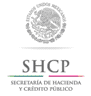 Encargo conferido al agente aduanal para realizar operaciones de comercio exterior o la revocación del mismo.Encargo conferido al agente aduanal para realizar operaciones de comercio exterior o la revocación del mismo.Encargo conferido al agente aduanal para realizar operaciones de comercio exterior o la revocación del mismo.Encargo conferido al agente aduanal para realizar operaciones de comercio exterior o la revocación del mismo.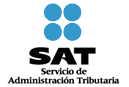 1.	FECHA DE ELABORACION.1.	FECHA DE ELABORACION.1.	FECHA DE ELABORACION.1.	FECHA DE ELABORACION.	PADRON DE IMPORTADORES.	PADRON DE IMPORTADORES.	PADRON DE IMPORTADORES.C. AGENTE ADUANAL.C. AGENTE ADUANAL.C. AGENTE ADUANAL.DIAMESMESAÑO2. CLAVE DEL RFC:2. CLAVE DEL RFC:2. CLAVE DEL RFC:2. CLAVE DEL RFC:2. CLAVE DEL RFC:APELLIDO PATERNO 	APELLIDO MATERNO Y NOMBRE (S) O DENOMINACION O RAZON SOCIAL	CALLE	NUMERO Y/O LETRA EXTERIOR 	NUMERO Y/O LETRA INTERIOR	COLONIA 	CODIGO POSTAL	TELEFONO (Indicar clave Lada)	LOCALIDAD 	MUNICIPIO O DELEGACION 	ENTIDAD FEDERATIVADE CONFORMIDAD CON LO ESTABLECIDO EN EL ARTICULO 59, FRACCION III DE , INFORMO QUE ENCOMIENDO AL AGENTE ADUANAL PARA EFECTUAR EL DESPACHO DE LAS MERCANCIAS DE COMERCIO EXTERIOR A NOMBRE DE MI REPRESENTADA, AL C.:DE CONFORMIDAD CON LO ESTABLECIDO EN EL ARTICULO 59, FRACCION III DE , INFORMO QUE ENCOMIENDO AL AGENTE ADUANAL PARA EFECTUAR EL DESPACHO DE LAS MERCANCIAS DE COMERCIO EXTERIOR A NOMBRE DE MI REPRESENTADA, AL C.:DE CONFORMIDAD CON LO ESTABLECIDO EN EL ARTICULO 59, FRACCION III DE , INFORMO QUE ENCOMIENDO AL AGENTE ADUANAL PARA EFECTUAR EL DESPACHO DE LAS MERCANCIAS DE COMERCIO EXTERIOR A NOMBRE DE MI REPRESENTADA, AL C.:DE CONFORMIDAD CON LO ESTABLECIDO EN EL ARTICULO 59, FRACCION III DE , INFORMO QUE ENCOMIENDO AL AGENTE ADUANAL PARA EFECTUAR EL DESPACHO DE LAS MERCANCIAS DE COMERCIO EXTERIOR A NOMBRE DE MI REPRESENTADA, AL C.:DE CONFORMIDAD CON LO ESTABLECIDO EN EL ARTICULO 59, FRACCION III DE , INFORMO QUE ENCOMIENDO AL AGENTE ADUANAL PARA EFECTUAR EL DESPACHO DE LAS MERCANCIAS DE COMERCIO EXTERIOR A NOMBRE DE MI REPRESENTADA, AL C.:DE CONFORMIDAD CON LO ESTABLECIDO EN EL ARTICULO 59, FRACCION III DE , INFORMO QUE ENCOMIENDO AL AGENTE ADUANAL PARA EFECTUAR EL DESPACHO DE LAS MERCANCIAS DE COMERCIO EXTERIOR A NOMBRE DE MI REPRESENTADA, AL C.:DE CONFORMIDAD CON LO ESTABLECIDO EN EL ARTICULO 59, FRACCION III DE , INFORMO QUE ENCOMIENDO AL AGENTE ADUANAL PARA EFECTUAR EL DESPACHO DE LAS MERCANCIAS DE COMERCIO EXTERIOR A NOMBRE DE MI REPRESENTADA, AL C.:DE CONFORMIDAD CON LO ESTABLECIDO EN EL ARTICULO 59, FRACCION III DE , INFORMO QUE ENCOMIENDO AL AGENTE ADUANAL PARA EFECTUAR EL DESPACHO DE LAS MERCANCIAS DE COMERCIO EXTERIOR A NOMBRE DE MI REPRESENTADA, AL C.:NOMBRE DEL AGENTE ADUANALNOMBRE DEL AGENTE ADUANALNOMBRE DEL AGENTE ADUANALNOMBRE DEL AGENTE ADUANALNUMERO DE PATENTENUMERO DE PATENTENUMERO DE PATENTENUMERO DE PATENTECON VIGENCIA:(MARQUE CON UNA “X” SOLO UNA OPCION)INDEFINIDOUN AÑO OTRA____________________________(INDIQUE FIN DE VIGENCIA: DD/MM/AAAA)DE CONFORMIDAD CON LO ESTABLECIDO EN  1.2.6., INFORMO A USTED QUE REVOCO  AGENTE ADUANAL PARA EFECTUAR EL DESPACHO DE LAS MERCANCIAS DE COMERCIO EXTERIOR A NOMBRE DE MI REPRESENTADA, AL C.:DE CONFORMIDAD CON LO ESTABLECIDO EN  1.2.6., INFORMO A USTED QUE REVOCO  AGENTE ADUANAL PARA EFECTUAR EL DESPACHO DE LAS MERCANCIAS DE COMERCIO EXTERIOR A NOMBRE DE MI REPRESENTADA, AL C.:NOMBRE DEL AGENTE ADUANALNUMERO DE PATENTEREVOCAR A PARTIR DE:	__________________________________________	(ESPECIFIQUE FECHA: DD/MM/AAAA)REVOCAR A PARTIR DE:	__________________________________________	(ESPECIFIQUE FECHA: DD/MM/AAAA)APELLIDO PATERNO,	MATERNO, 	NOMBRE(S)______________________________________________CORREO ELECTRONICO: ______________________________APELLIDO PATERNO,	MATERNO, 	NOMBRE(S)______________________________________________CORREO ELECTRONICO: ______________________________CLAVE DEL RFC DEL REPRESENTANTE LEGAL DE LA EMPRESABAJO PROTESTA DE DECIR VERDAD MANIFIESTO QUE TODOS LOS DATOS ASENTADOS SON REALES Y EXACTOS, QUE  CONFERIDA AL SUSCRITO NO HA SIDO REVOCADA, NI MODIFICADA TOTAL O PARCIALMENTE A  EXPEDICION DEL PRESENTE Y ME COMPROMETO A DAR A CONOCER AL MENCIONADO AGENTE ADUANAL DE MANERA OPORTUNA, EL PRESENTE FORMATO, ASI COMO, EL O LOS CAMBIOS DE DOMICILIO QUE PRESENTE ANTE EL RFC PARA EL CORRECTO LLENADO DE LOS PEDIMENTOS Y, EN SU CASO,  PODER QUE ME FUE CONFERIDO COMO REPRESENTANTE LEGAL.____________________________________________________________________________NOMBRE Y FIRMA AUTOGRAFA DEL CONTRIBUYENTE O REPRESENTANTE LEGALBAJO PROTESTA DE DECIR VERDAD MANIFIESTO QUE TODOS LOS DATOS ASENTADOS SON REALES Y EXACTOS, QUE  CONFERIDA AL SUSCRITO NO HA SIDO REVOCADA, NI MODIFICADA TOTAL O PARCIALMENTE A  EXPEDICION DEL PRESENTE Y ME COMPROMETO A DAR A CONOCER AL MENCIONADO AGENTE ADUANAL DE MANERA OPORTUNA, EL PRESENTE FORMATO, ASI COMO, EL O LOS CAMBIOS DE DOMICILIO QUE PRESENTE ANTE EL RFC PARA EL CORRECTO LLENADO DE LOS PEDIMENTOS Y, EN SU CASO,  PODER QUE ME FUE CONFERIDO COMO REPRESENTANTE LEGAL.____________________________________________________________________________NOMBRE Y FIRMA AUTOGRAFA DEL CONTRIBUYENTE O REPRESENTANTE LEGALACREDITACION DEL REPRESENTANTE LEGAL CONFORME AL ARTICULO 19 DEL CFF:ACREDITACION DEL REPRESENTANTE LEGAL CONFORME AL ARTICULO 19 DEL CFF:NUMERO DE ESCRITURA PUBLICANOMBRE Y NUMERO DEL NOTARIO PUBLICOCIUDADFECHA1.	Fecha de elaboración: Se indicará la fecha de llenado del formato.2.	Clave del RFC: Se indicará la clave de RFC del importador a 13 posiciones tratándose de personas físicas y a 12 posiciones tratándose de personas morales, para lo cual se dejará el primer espacio en blanco.3.	Datos de identificación del importador: Se indicará el nombre, denominación o razón social, tal y como aparece en su aviso de inscripción al RFC o en el caso de existir cambio de denominación, razón social o régimen de capital, indicará el registrado vigente; indicar el domicilio fiscal registrado.4.	Encargo que se confiere: Se indicará el nombre completo del agente aduanal, el número de la patente aduanal o autorización del mismo, así como especificar la vigencia que tendrá el mandato, en caso de indicar la opción “Otra” se debe indicar la fecha en la que se desea termine la vigencia del encargo. El encargo conferido se encontrará vigente a partir de que la autoridad realice la incorporación de la patente aduanal en el sistema correspondiente. Una vez que dicha patente es incorporada, el agente aduanal debe realizar la aceptación o desconocimiento electrónico, de conformidad con lo establecido en la regla 1.2.6.	Nota: En caso de haber llenado este rubro, se omitirá el llenado del campo número 5.5.	Revocación del encargo conferido: Se indicará el nombre completo del agente aduanal, el número de la patente aduanal o autorización del mismo y se especificará la fecha (dd/mm/aaaa) a partir de la cual le será revocada la autorización para realizar operaciones de comercio exterior a nombre y por cuenta del importador.	Nota: Cuando se llene este campo, no se debe indicar ningún dato en el campo número 4.6.	Datos del representante legal: Se indicará claramente el nombre completo del representante legal, su clave de RFC, correo electrónico e indicar su e.firma. Asimismo, se indicará el número de escritura pública, el nombre y número del Notario Público, la ciudad y la fecha, de la acreditación del representante legal conforme al artículo 19 del CFF.Este formato se deberá registrar de la siguiente manera:Electrónicamente a través del Portal del SAT., habilitará a los agentes aduanales encomendados, en un plazo de 2 días hábiles, contado a partir del día siguiente a la fecha de registro electrónico del formato debidamente llenado. Se entenderá que la autoridad reconoce el encargo conferido cuando esté disponible en el Portal del SAT.Teléfono de Asistencia del Padrón de Importadores: Marca SAT: 627 22 728, desde  de México, o al 01 55 627 22 728 del resto del país, opciones 7-1-1, de lunes a viernes de 8:00 a 21:00 horas, y sábado de 8:00 a 16:00 horas, y desde Estados Unidos y Canadá: 1 877 (4488728).Las empresas transportistas que realicen operaciones de consolidación de carga por vía terrestre bajo el régimen aduanero de tránsito interno u operaciones de tránsito interno a la importación por ferrocarril, deberán presentar personalmente ante  o enviar por mensajería, el documento mediante el cual se confiere el encargo a los agentes aduanales para que puedan realizar sus operaciones.Nota Importante:SE DEBERA LLENAR UN FORMATO POR CADA AGENTE ADUANAL AL QUE SE LE CONFIERA O REVOQUE EL ENCARGO PARA REALIZAR OPERACIONES DE COMERCIO EXTERIOR.EL NO CUMPLIR CON LOS REQUISITOS SEÑALADOS O MANIFESTAR INCORRECTAMENTE LOS DATOS, SERA CAUSA DE RECHAZO DEL PRESENTE FORMATO.